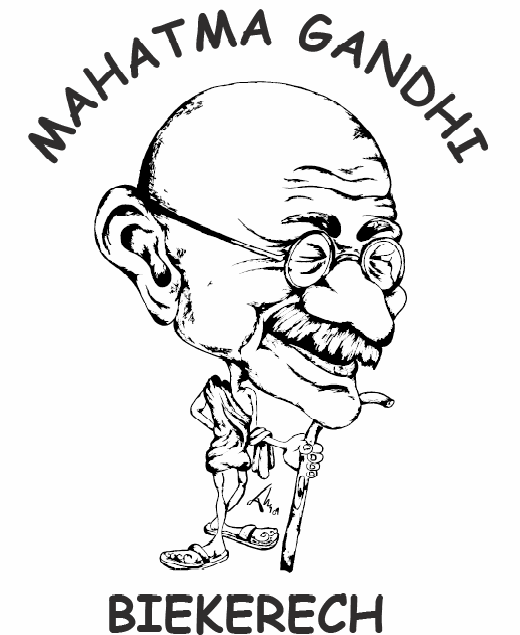 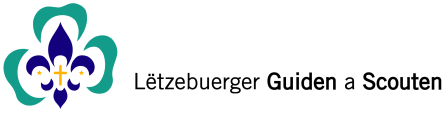 Umëlldung									ECH                                                             kéim gäeren an d’Scouten an d’Branche (Schouljoer wou e Kand den Alter krit!)  vun de Biber (ab dem cycle 2.1), Wëllef (8-11 Joer), Avex (11-14 Joer), Carapio (14-17 Joer), Raro (17-23 Joer), Albatrossen (+23 Joer), Chef (+16 Joer) Branche                                          oder als Member (+18)  an der ASBL.Adresse _________________________________________________________________________Meng Email ___________________________________Email Elteren__________________________________Main Handy __________________________________ Handy Elteren _________________________________Nationalitéit______________________________________________________________________Gebuertsdatum _____________________________Kotisatioun 15€, 1 Persoun  12€ fir all weidere Member Fir dat jiddereen assuréiert ass, muss dir eng Kotisatioun (Memberskaart) bezuelen, an zwar 15€ pro Persoun an 12€ fir all weider Member vun der Famill. Dëse Betrag ass bis de 15. Oktober vun dësem Joer op eise Konto ze iwwerweisen Kontonummer BCEE LU08 0019 1300 3542 3000 mam Vermierk Numm vum Member (eren) Kotisatioun WICHTEG! Déi Memberen (ausser neier wou am Laf vum Joer derbäi komm sinn) déi bis de 15ten Oktober  net bezuelt hunn, si NET iwwert LGS  assuréiert a mir hafte fir näischt: Futtist Material wéi Handy, Brëll; Accident  asw asw).Mat dëser Umëlldung probéieren ech all Woch a meng Versammlung ze kommen.Ech mëlle mech bei mengem Chef of wann ech net ka kommen. Ech gi reegelméisseg meng Emailaddress an d’Internetsäit www.lgs.lu/beckerich besichen fir néideg Informatiounen, Dokumenter, Datumer, Neiegkeeten, Aënnerungen, Umëlldungen ze kréienEmmer rechtzäiteg fir eng Umëlldung (Sortie, Weekend, Camp, etc) ze bezuelenEch sinn domatt averstan Scoutskleedung an Accessoiren ze kafemn déi ech brauchEch hunn EMMER mäi Foulard unAVERSTÄNDISERKÄRUNG FOTOEN A VIDEOENHeimatt ginn ech                                            de Lëtzebuerger Guiden a Scouten Mahatma Gandhi Biekerech d’Erlabnis Fotoen a Videoe vum                                                   ze maachen déi anschliessend an den Internet op d‘Säit  www.lgs.lu/beckerich oder op eis Facebook Säit (LGS Mahatma Gandhi Biekerech) kënne gesaat ginn.   KENG ERLAABNIS ______________________________________   ____________________________________________Ënnerschrëft Member					 Ënnerschrëft  Mamm/Papp/Tuteur